Полякова Любовь АлександровнаПедагог ИЗО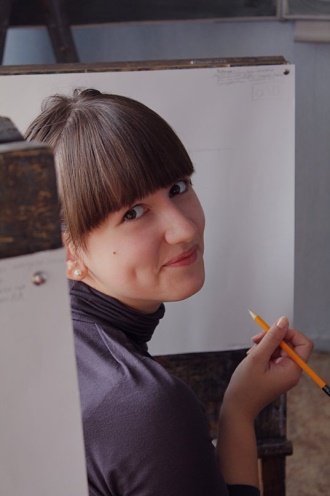 Место работы:  ДЕПАРТАМЕНТ КУЛЬТУРЫ ГОРОДА МОСКВЫ ГБУ ДО Г. МОСКВЫ "ДШИ ИМ. В.В. КРАЙНЕВА"Образование:
2009 г. – окончание с отличием детской художественной школы №5 им. Репина, г. Москва
2010 г. – окончание Государственной образовательной школы с углубленным изучением области знания "Искусство" №635, г. Москва
2014 г. – окончание с отличием Государственного бюджетного общеобразовательного учреждения высшего профессионального образования "Московский государственный университет", художественно-графический факультет, кафедра рисунка (бакалавриат)2016 г. – окончание Государственного бюджетного общеобразовательного учреждения высшего профессионального образования "Московский государственный университет", художественно-графический факультет ИИ, кафедра рисунка (магистратура)Участие в выставках:2007 г. – «Историческое и культурное наследие Москвы. 10 лет развития» в ЦВЗ «Манеж»2008 г. – XVI Московская выставка-конкурс «Золотая кисточка» в ЦДХ2009 г. – XVII Московская выставка-конкурс  «Золотая кисточка» в ЦДХ; Лауреат творческого конкурса посвященный «300-летию Полтавской битвы»2010 г. – VIII Международный Московский рождественский конкурс-фестиваль «Вифлеемская звезда»2012 г. – выставка «Искусство книги 2010-2012» МПГУ2014 г. – выставка «Москва и москвичи» МОСХ; ХХХIV Молодежная выставка  МОСХ России2015 г. – выставка «Под знаком Победы. В памяти поколений», посвященной 70-летию Победы в Великой Отечественной войне 1941-1945 гг. в РВИО; XXXV Молодежная выставка МОСХ России; выставка в Государственном Дарвинском музее «Аист на крыше»2015г. – выставка этюдов «Мимолетные впечатления», арт-объединение «Coloratum»2016 г. – выставка «Москва и москвичи» МОСХ2016 г. – выставка «Ученики – Учителю», посвященной памяти выдающегося художника-педагога, профессора Лебедко Валерия Константиновича.2016 г. – выставка «Работы молодых художников». Клуб «Творческие среды» совместно с Центральным Домом художника при поддержке Международной конференции союзов художников, Московского союза художников.Работа с учащимися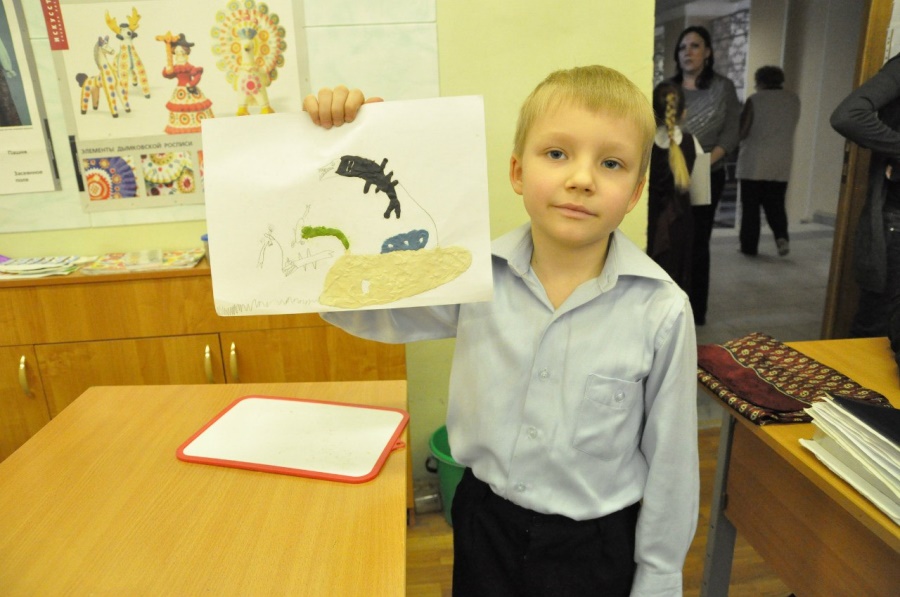 1 класс общеобразовательной школы
1 класс общеобразовательной школы Тема урока: «Подводное царство»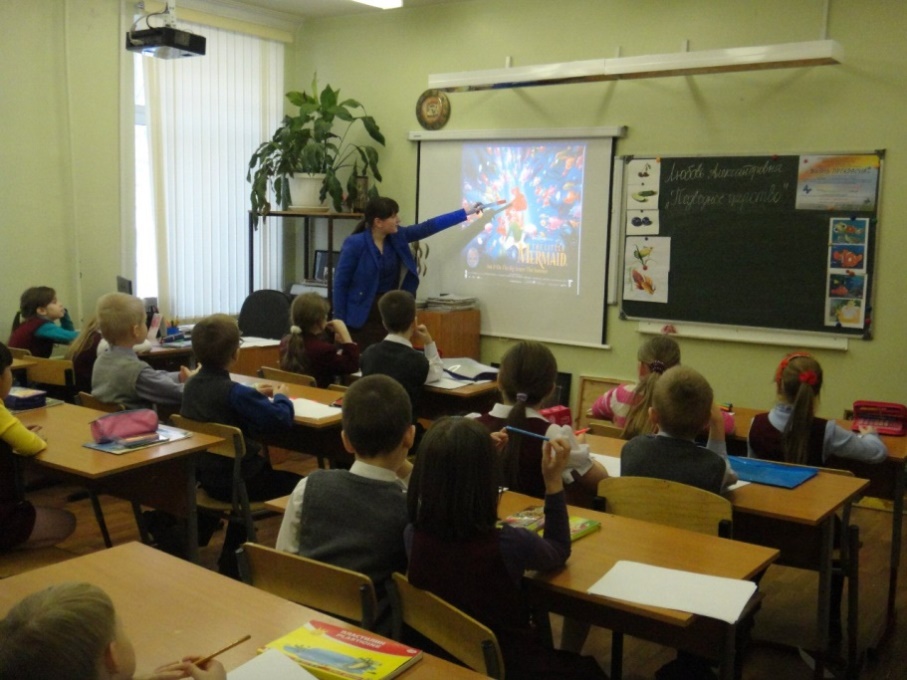 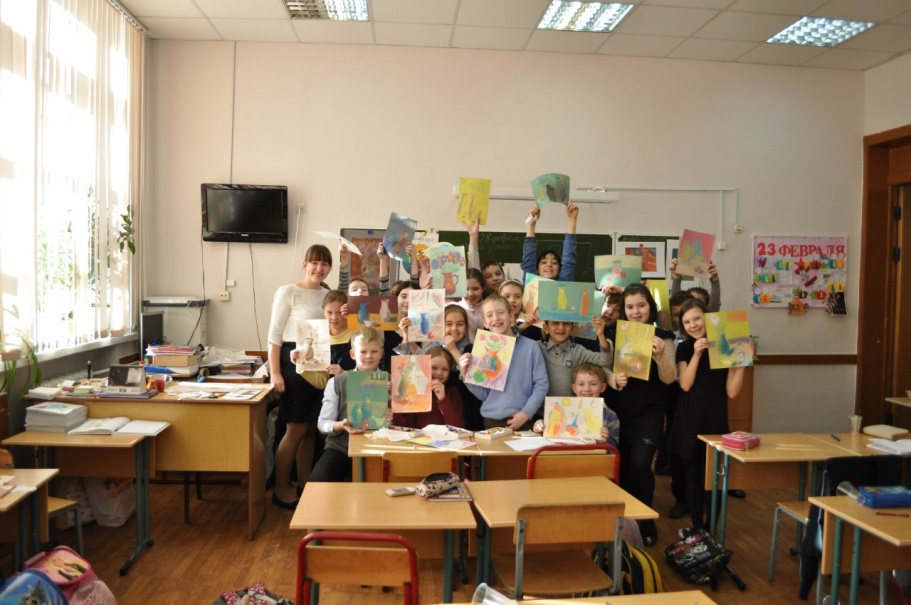 3 класс общеобразовательной школы Тема урока: «Мой любимый натюрморт»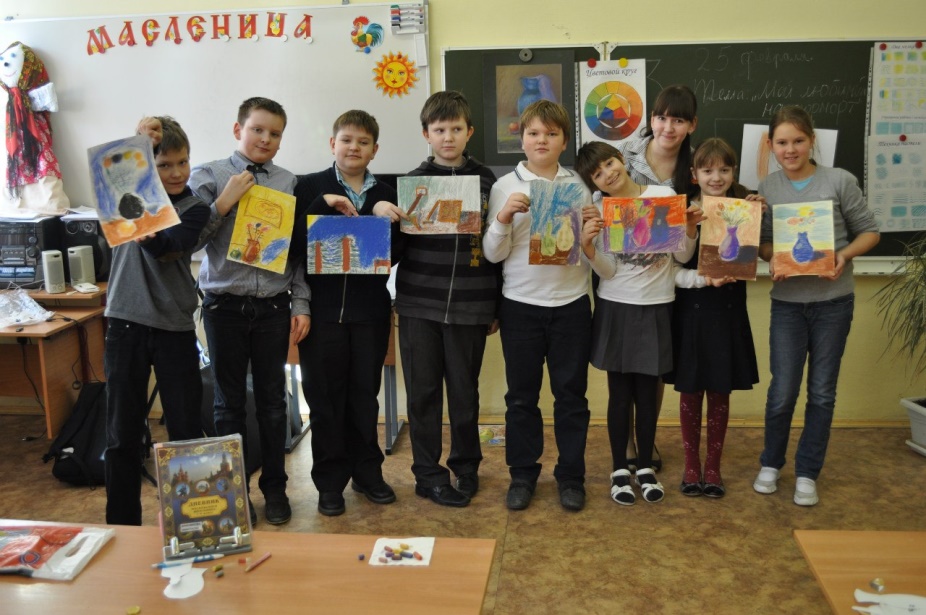 4 класс общеобразовательной школы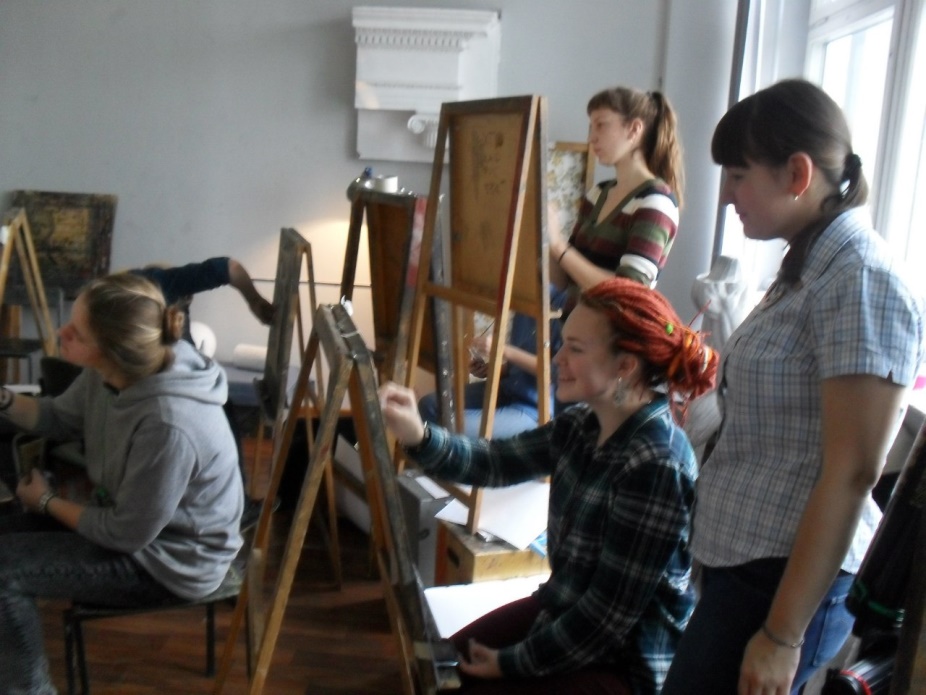 1 курс ХГФ МПГУ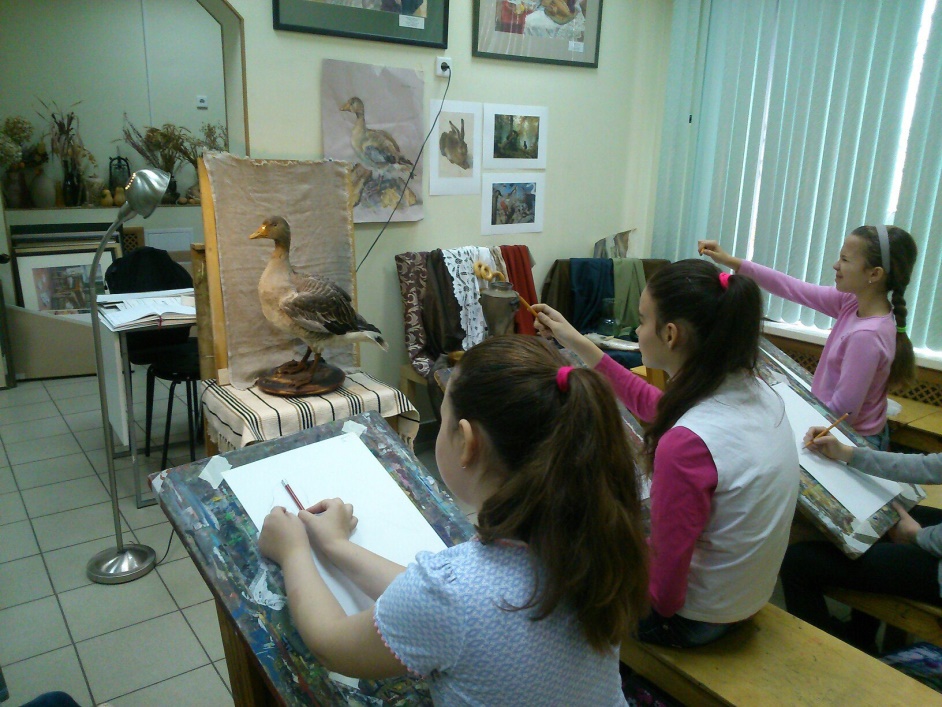 2 класс Детская школа искусств им. В.В.КрайневаРаботы учащихся (в начале и в процессе обучения)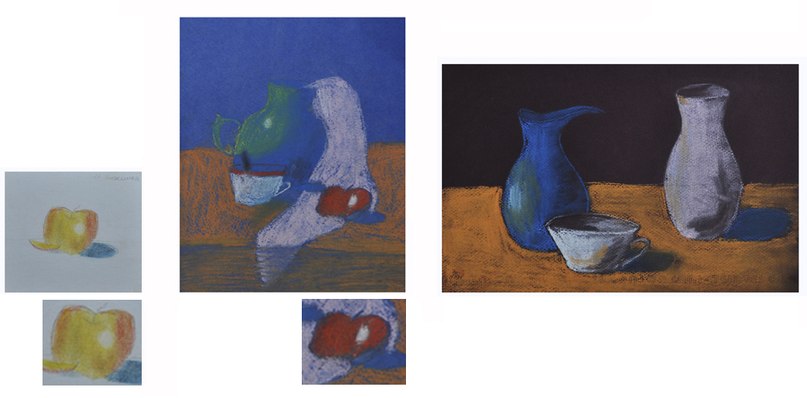 3 класс общеобразовательной школы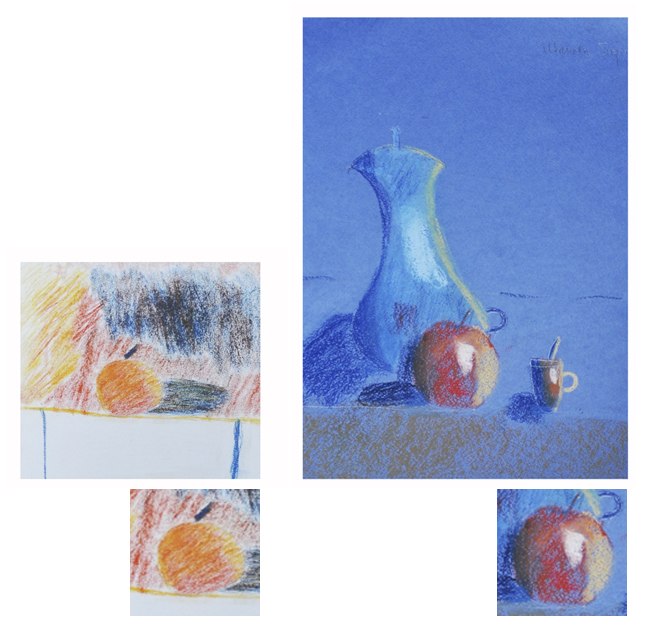 4 класс общеобразовательной школы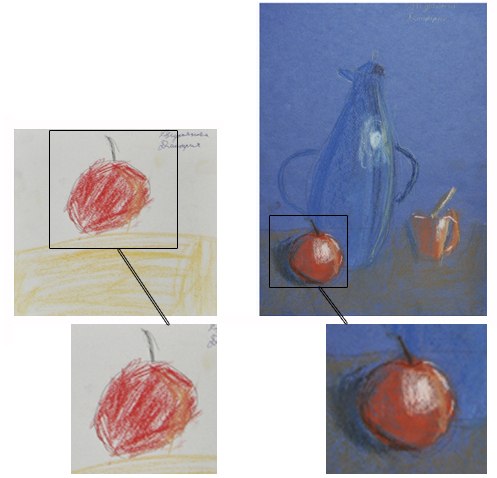 4 класс общеобразовательной школы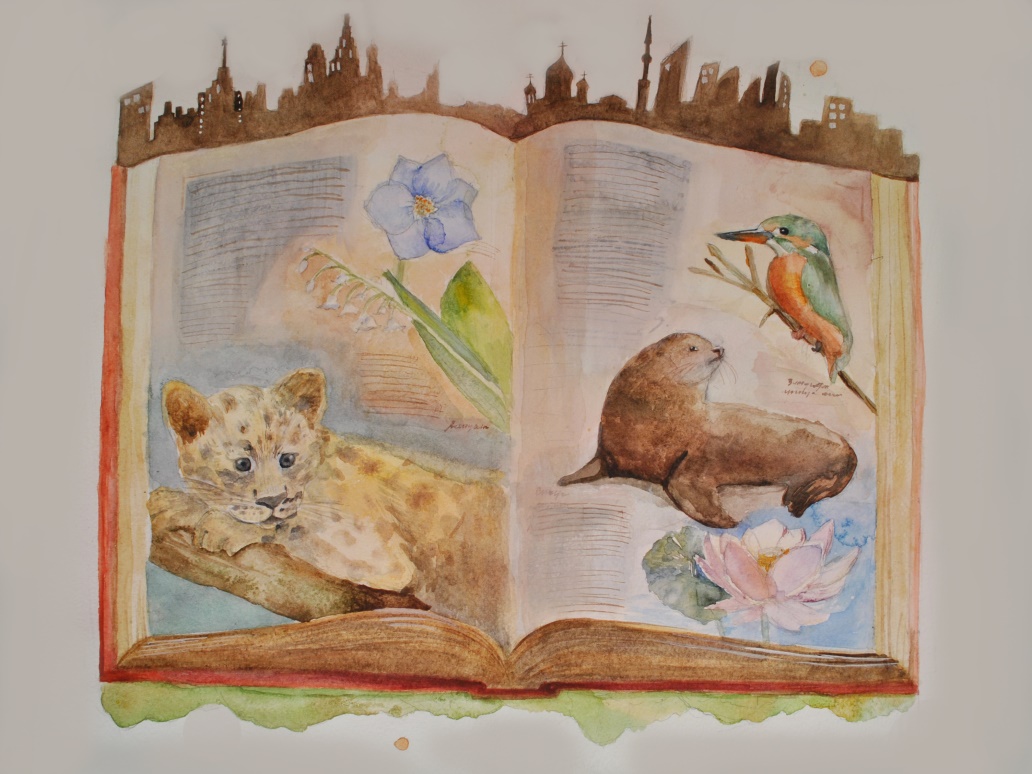 5 класс общеобразовательной школы«Люди, вспомните о нас!»Работа прошла в финал международного конкурса «Мир в диалоге культур» 2016 г.  «Юный художник»Заняла первое место во всероссийском конкурсе «Живая планета» 2016 г.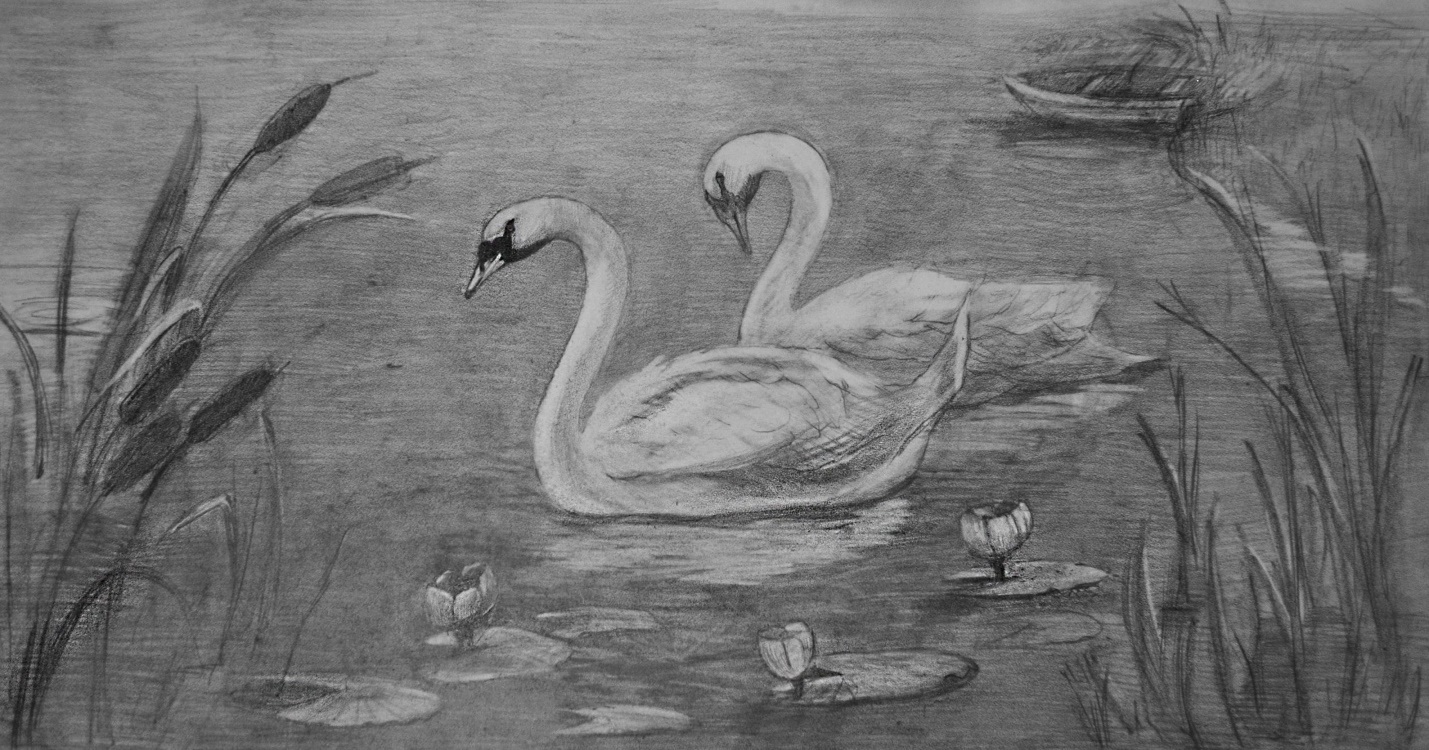 5 класс общеобразовательной школы«Возвращение к родным берегам»Работа заняла первое место во всероссийском конкурсе «Моя малая Родина» 2016 г.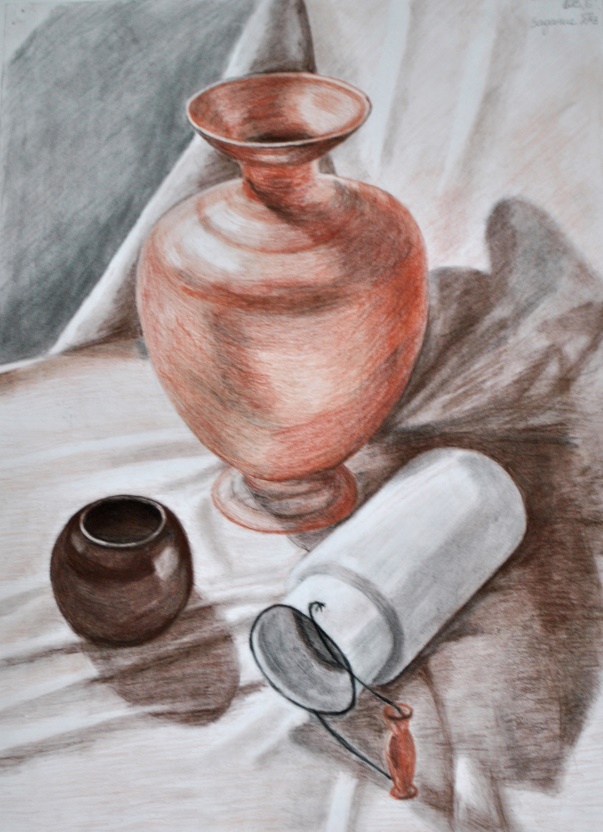 1 курс Художественно-графический факультет (МПГУ)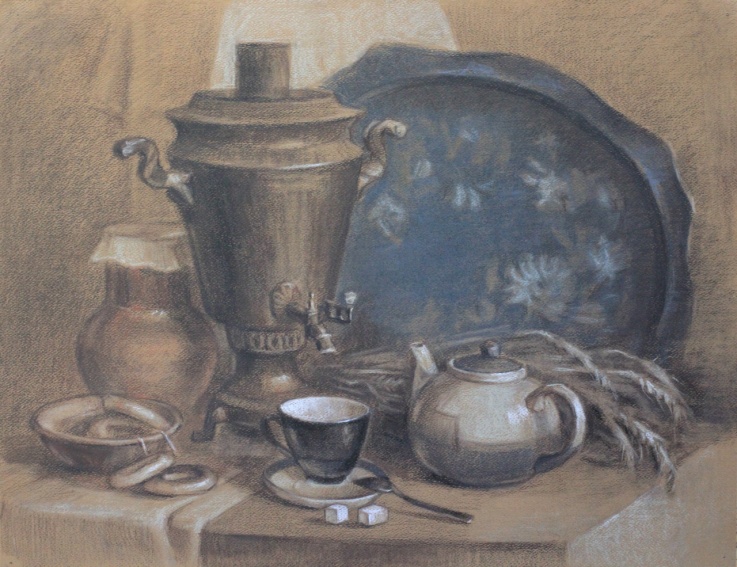 4 курсХудожественно-графический факультет (МПГУ)Специализация «Мягкие материалы»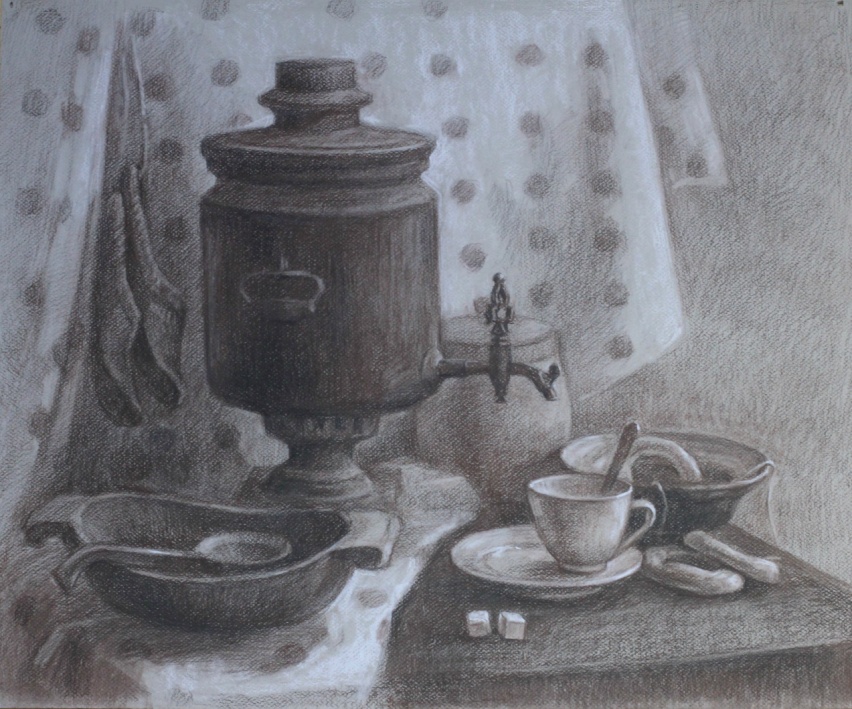 4 курсХудожественно-графический факультет (МПГУ)Специализация «Мягкие материалы»МПГУ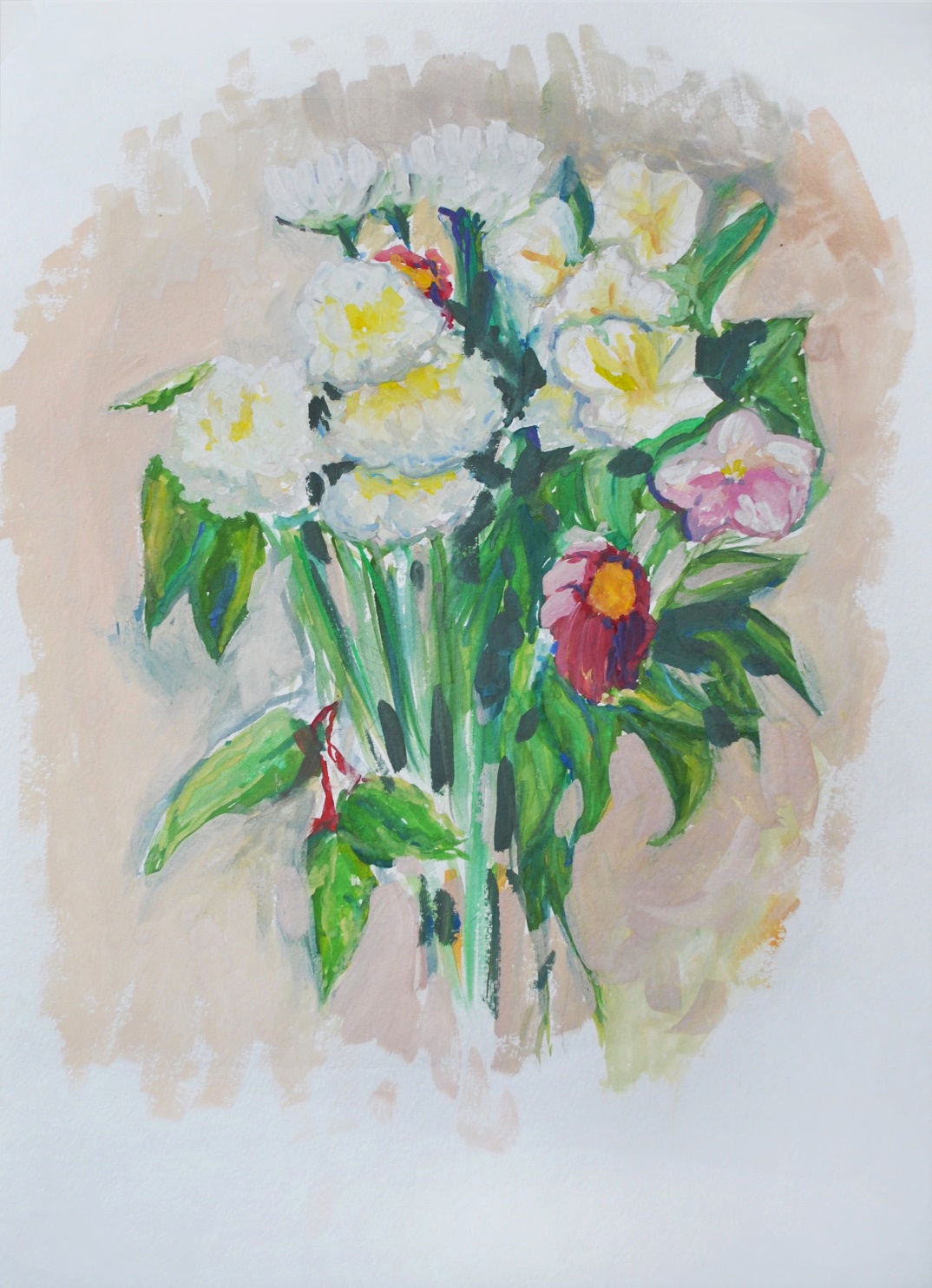 2 класс художественной школыРабота заняла первое место во Всероссийском конкурсе детских рисунков «Осенний букет»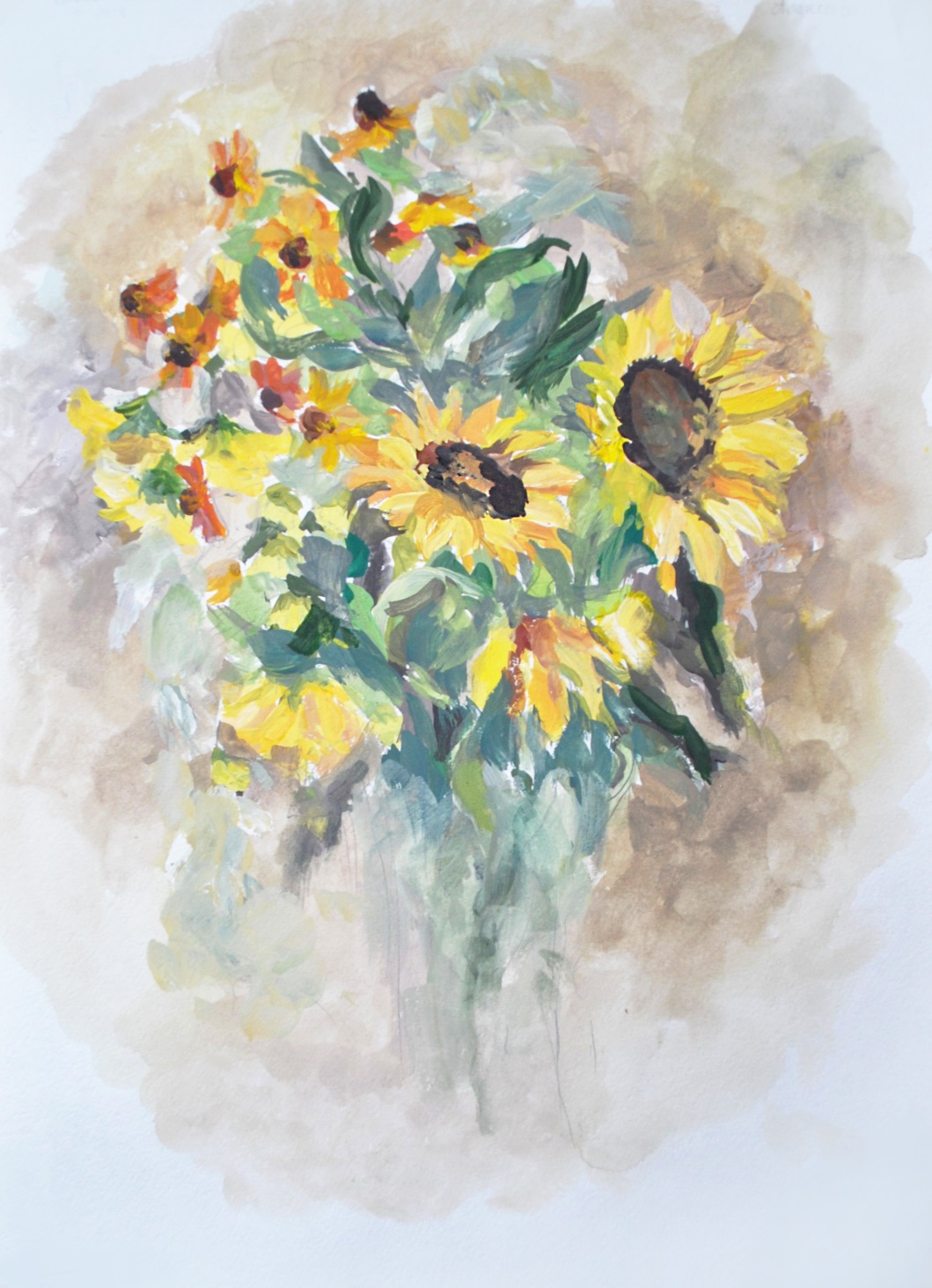 2 класс художественной школыРабота заняла первое место во Всероссийском конкурсе детских рисунков «Осенний букет»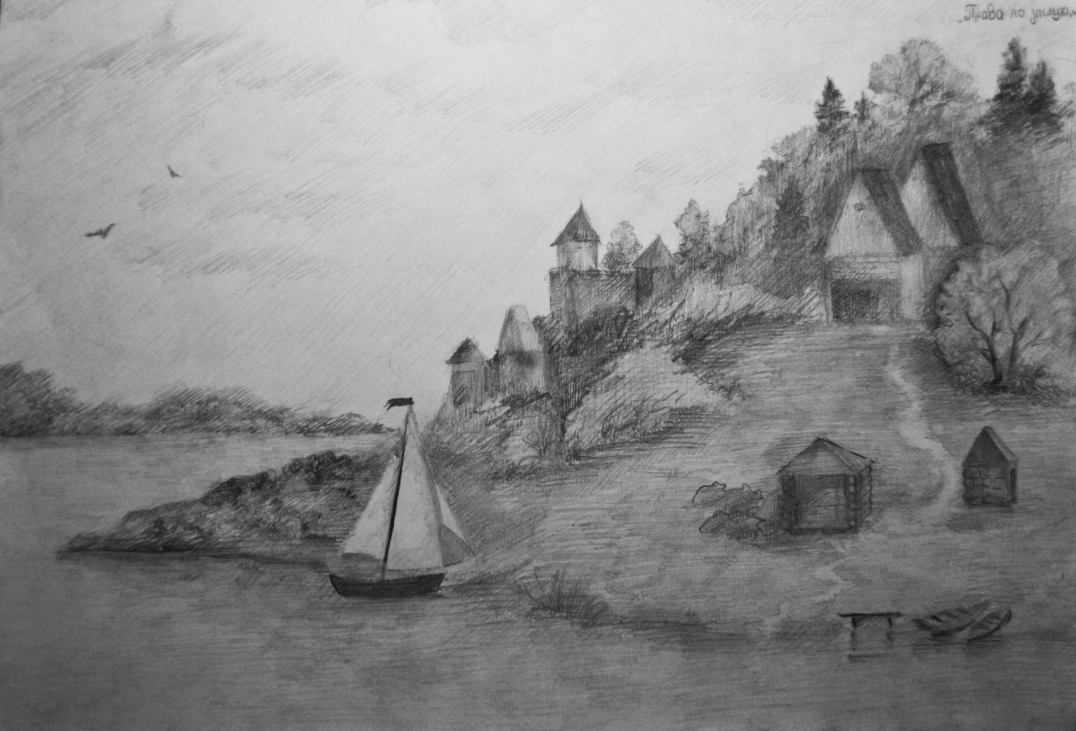 2 класс художественной школы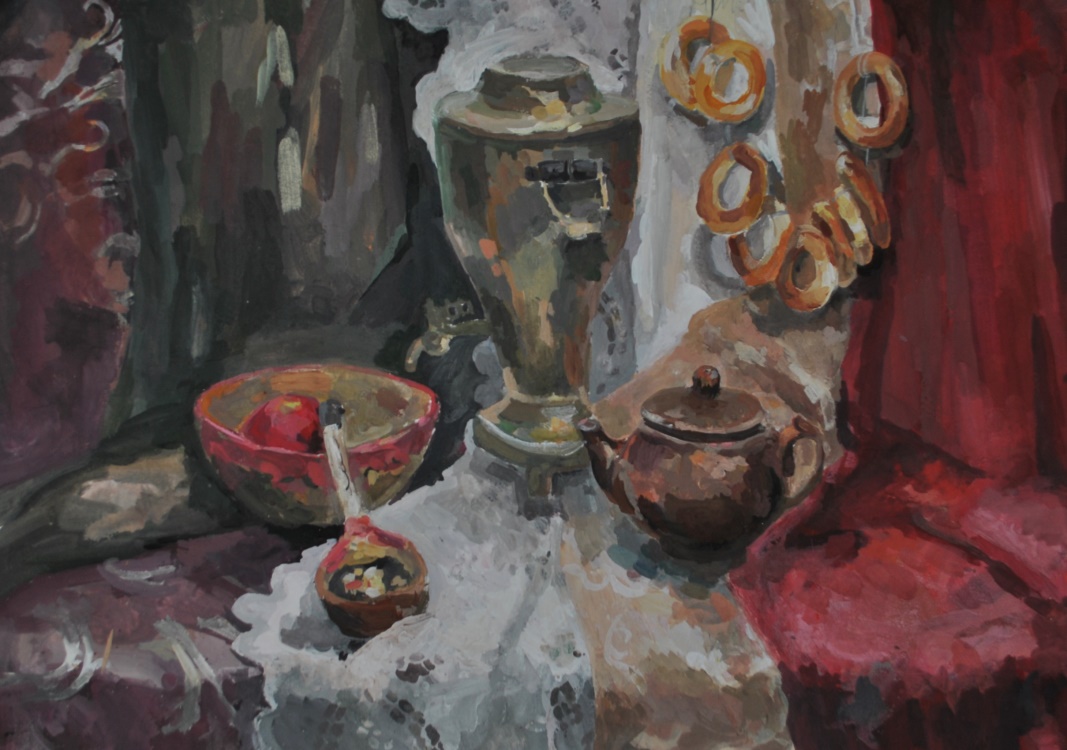  4 класс художественной школыПортфолио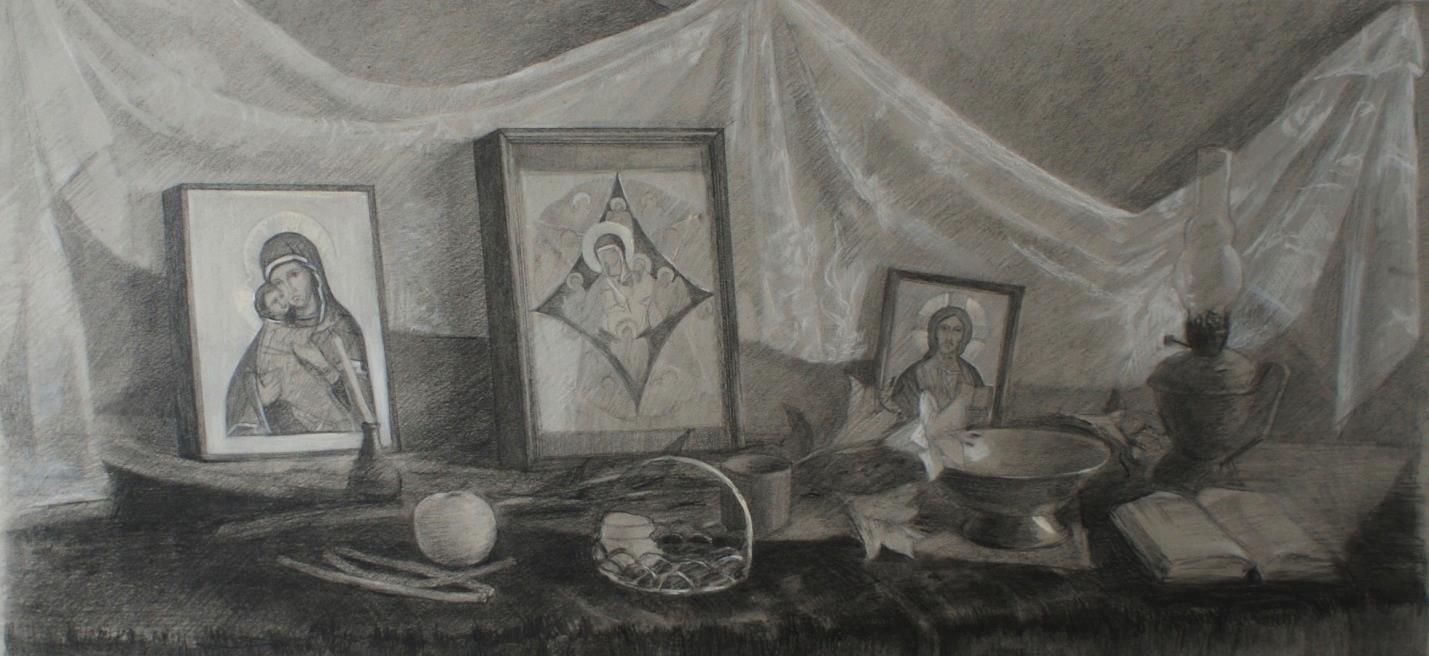 «Натюрморт с иконами»2016 г.Уголь, пастель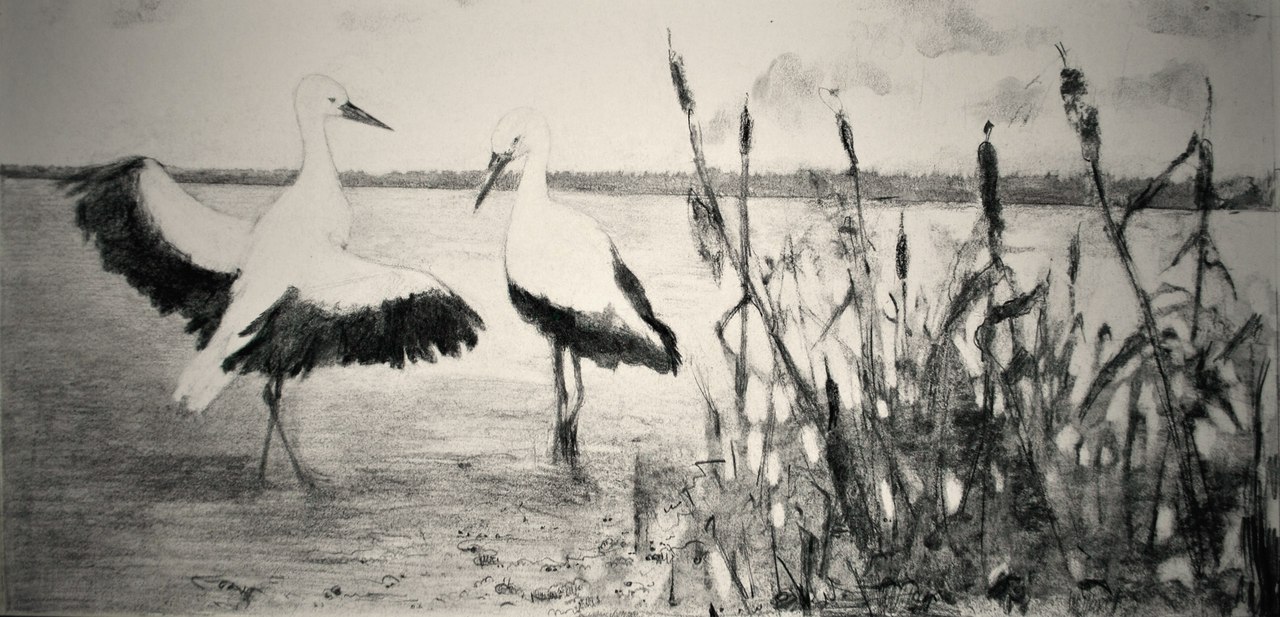 «Утро в камышах»2015 г.УгольРабота выставлялась  в Государственном Дарвинском музееТема выставки: «Аист на крыше»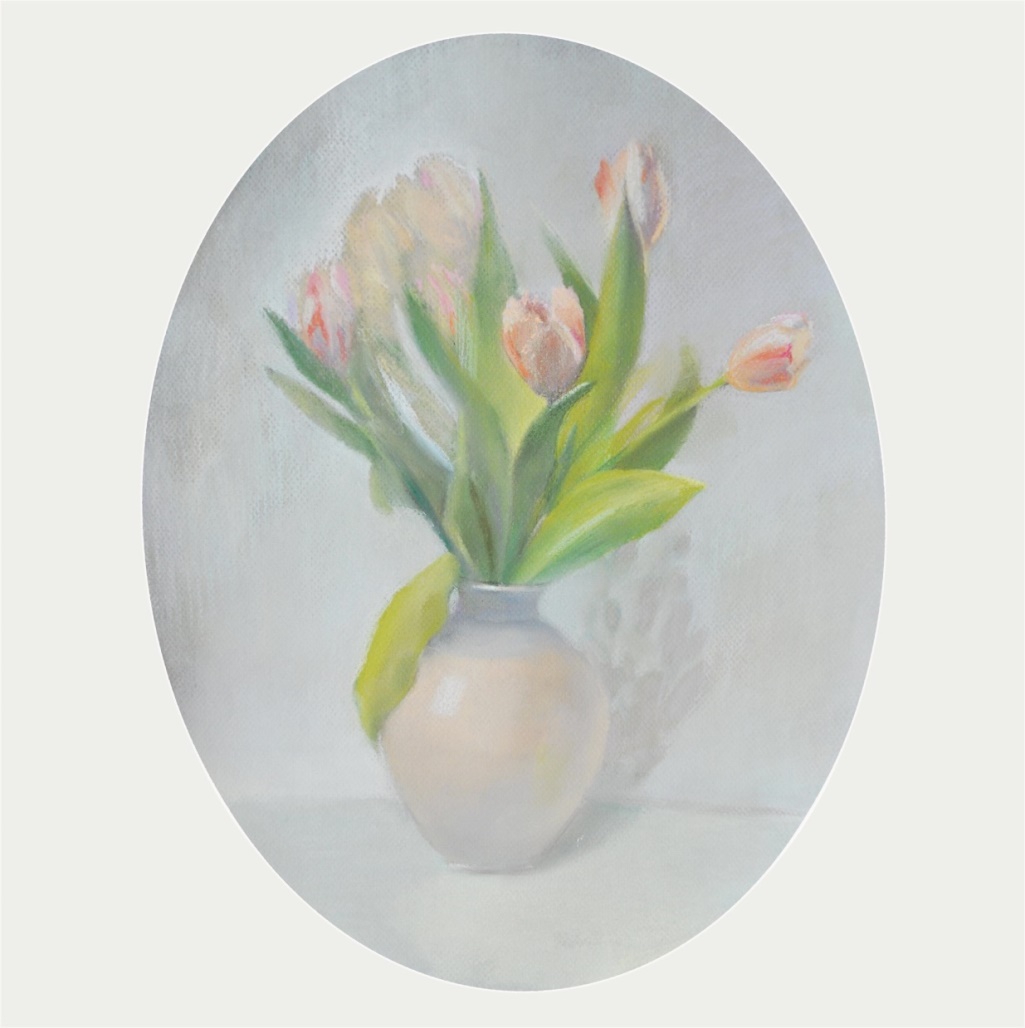 Цветочный натюрморт2015 г.Пастель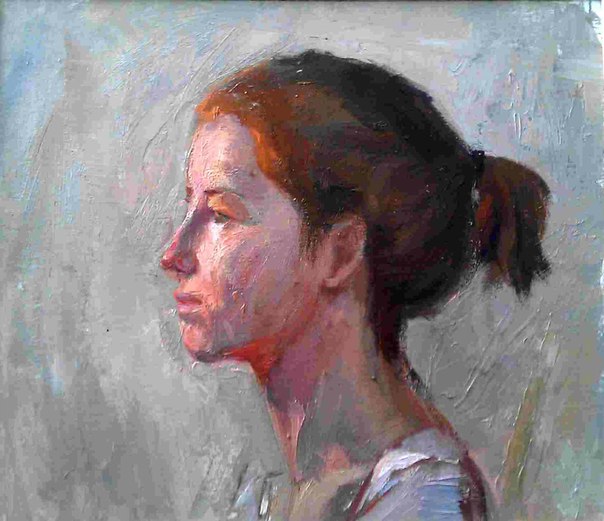 Портрет девочки2012 г.Масло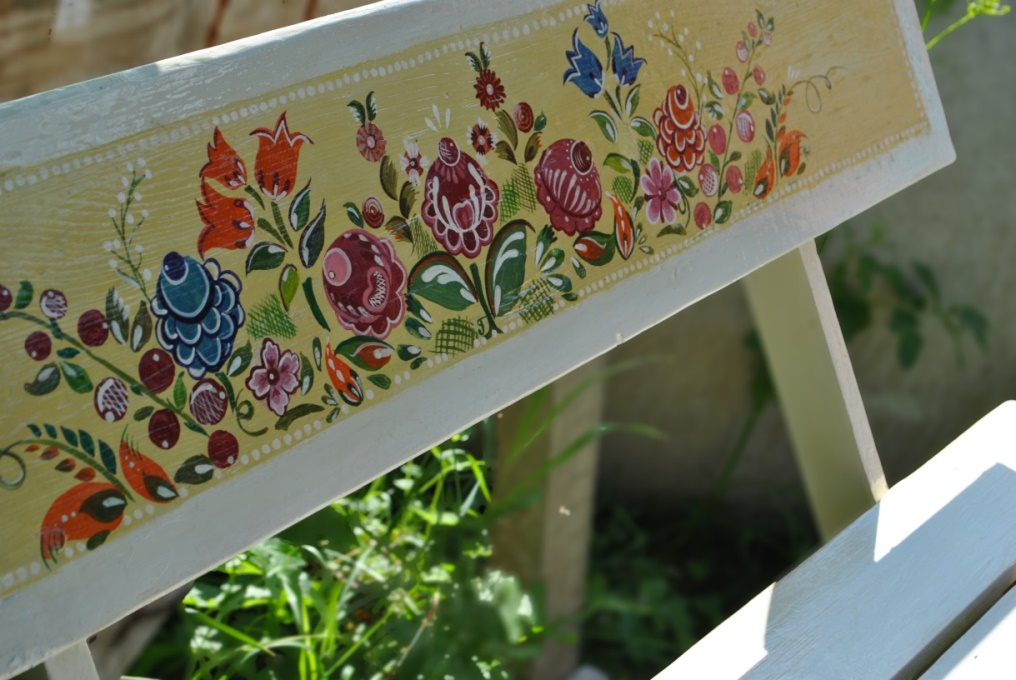 Роспись по дереву2015 г.Гуашь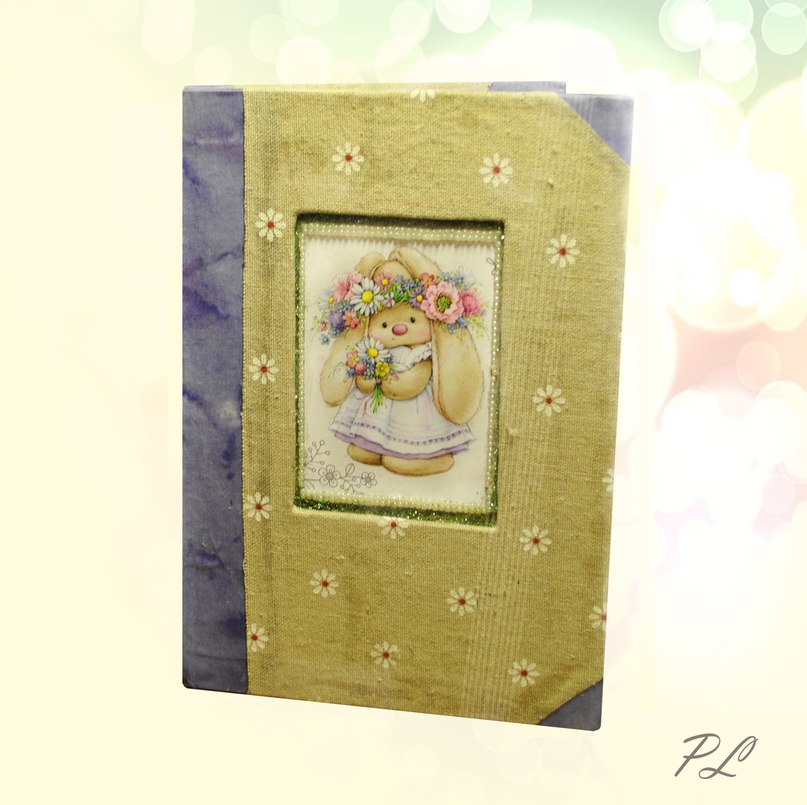 Блокнот. Переплет2015 г.Дипломы и грамоты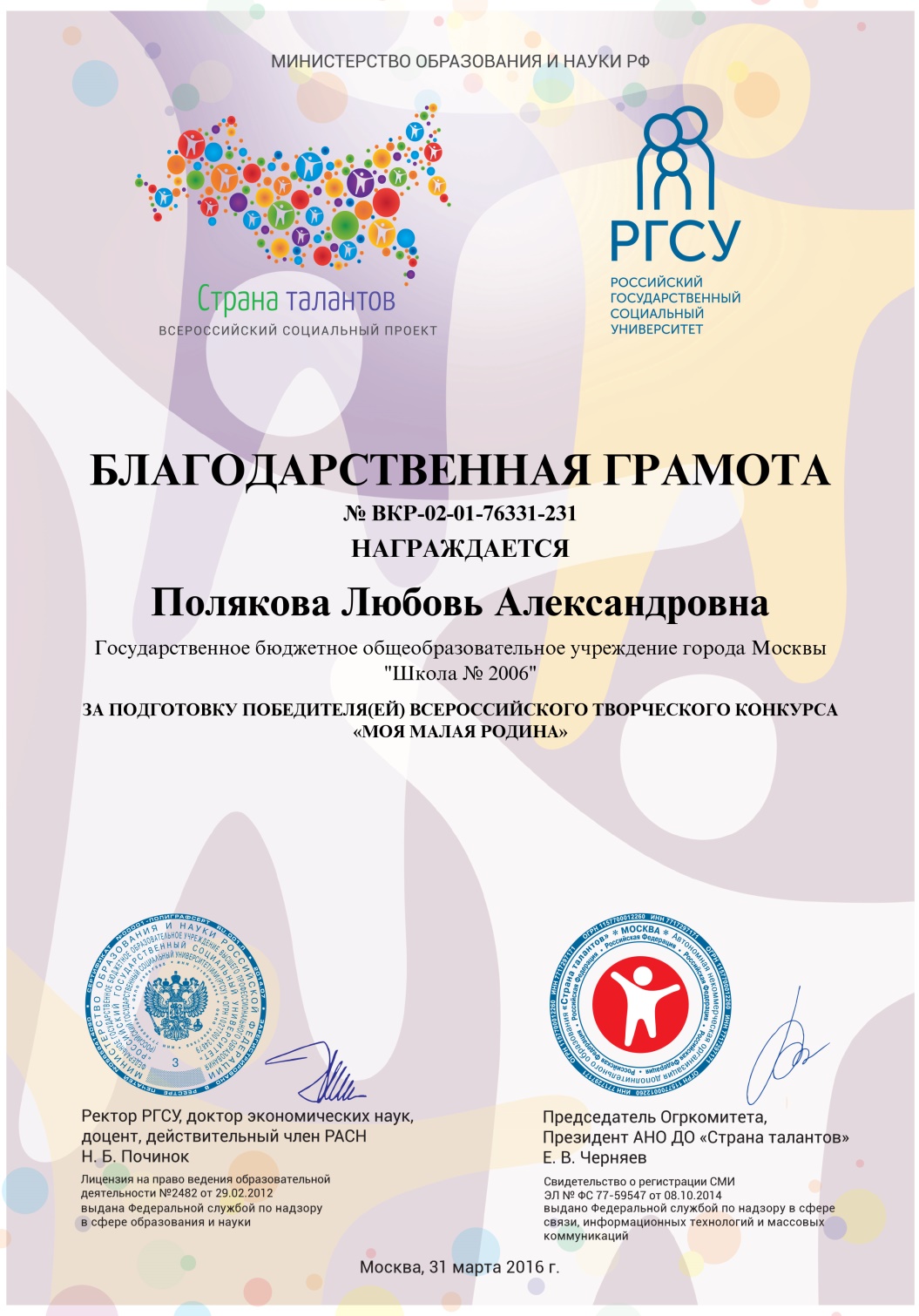 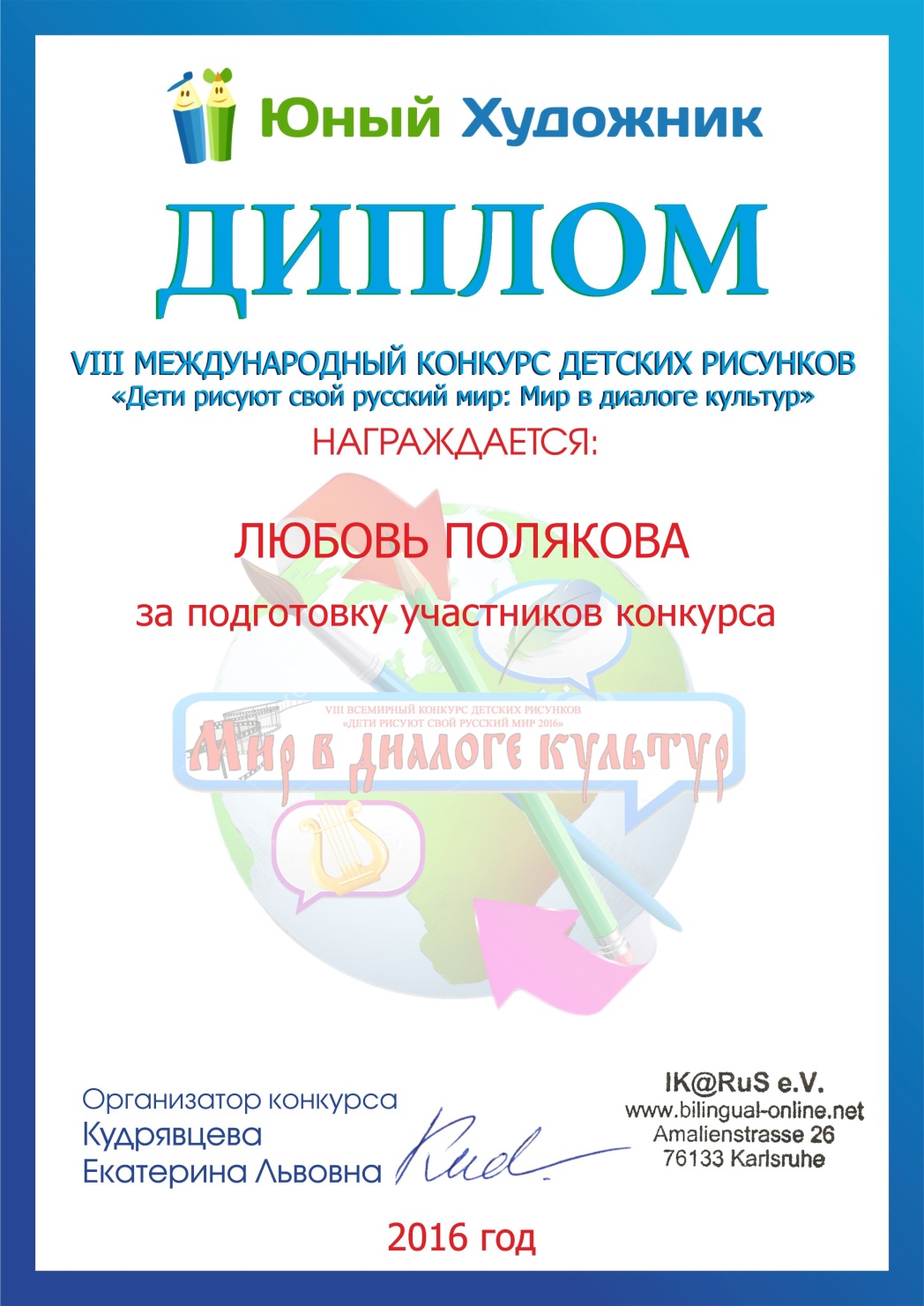 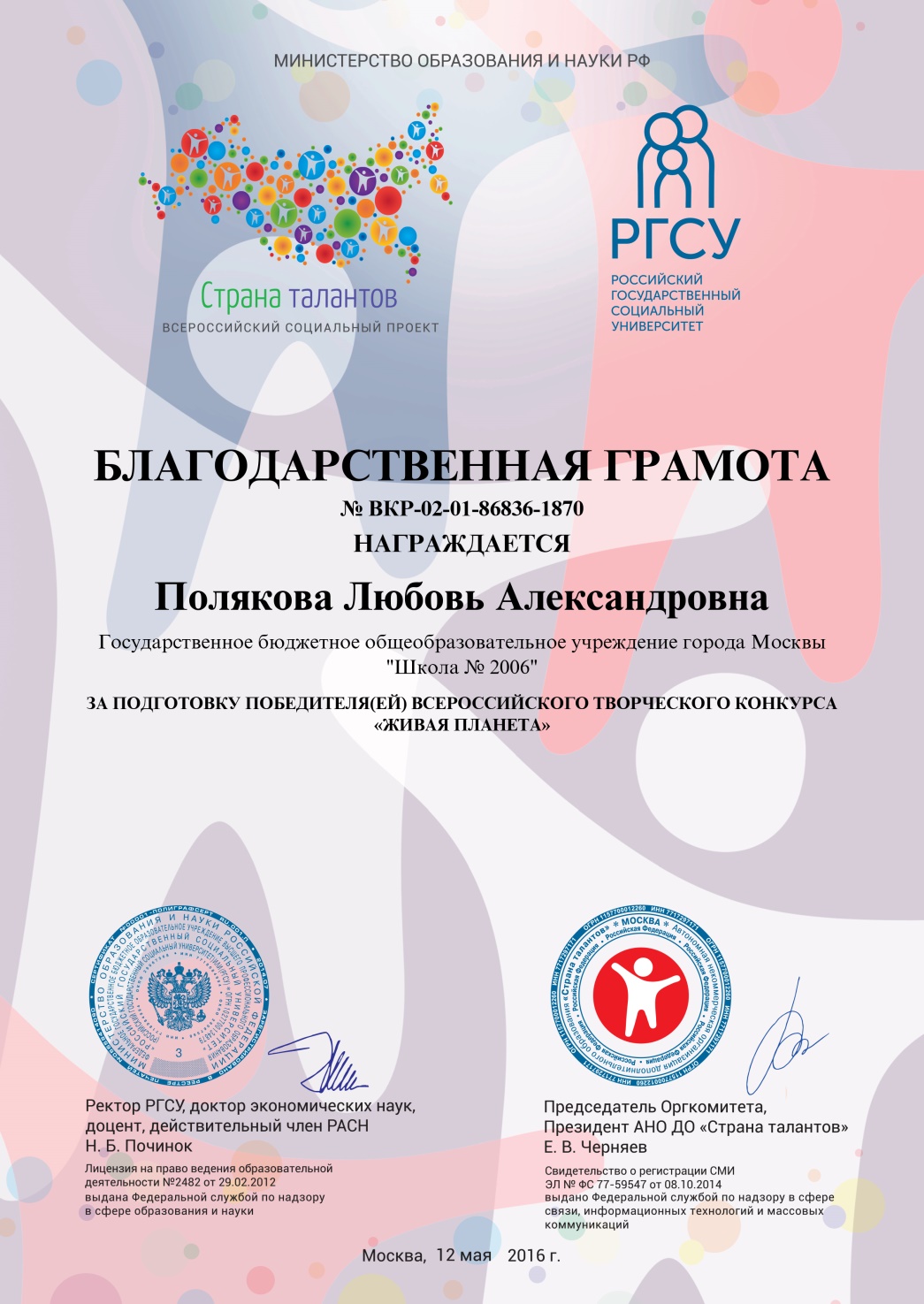 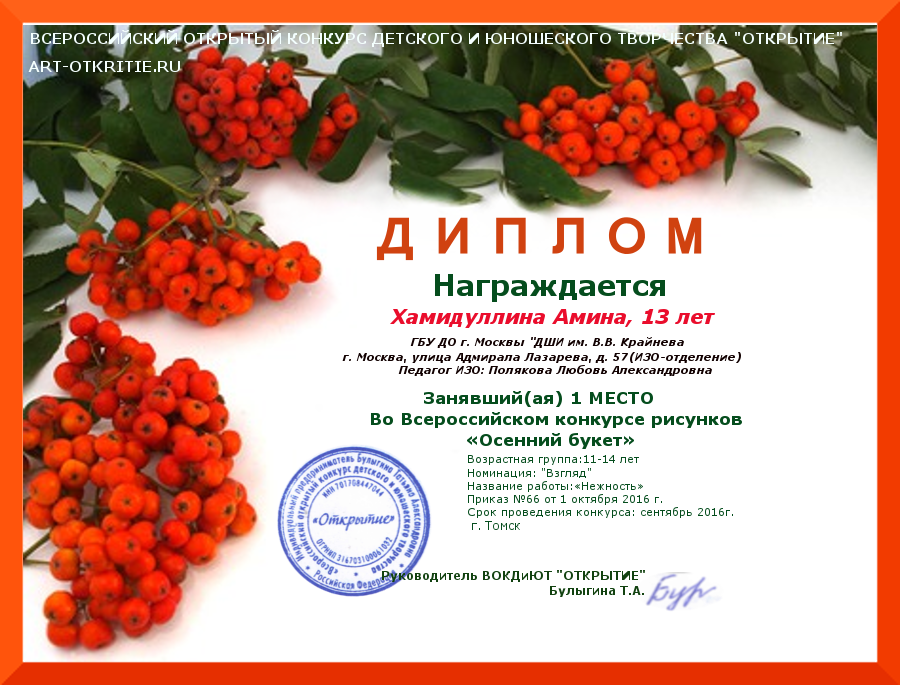 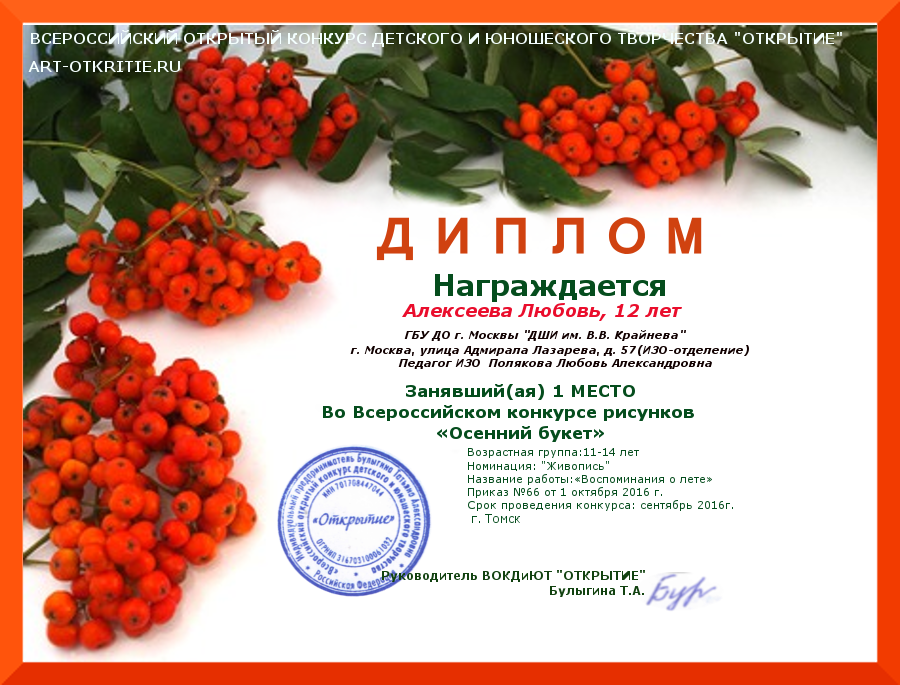 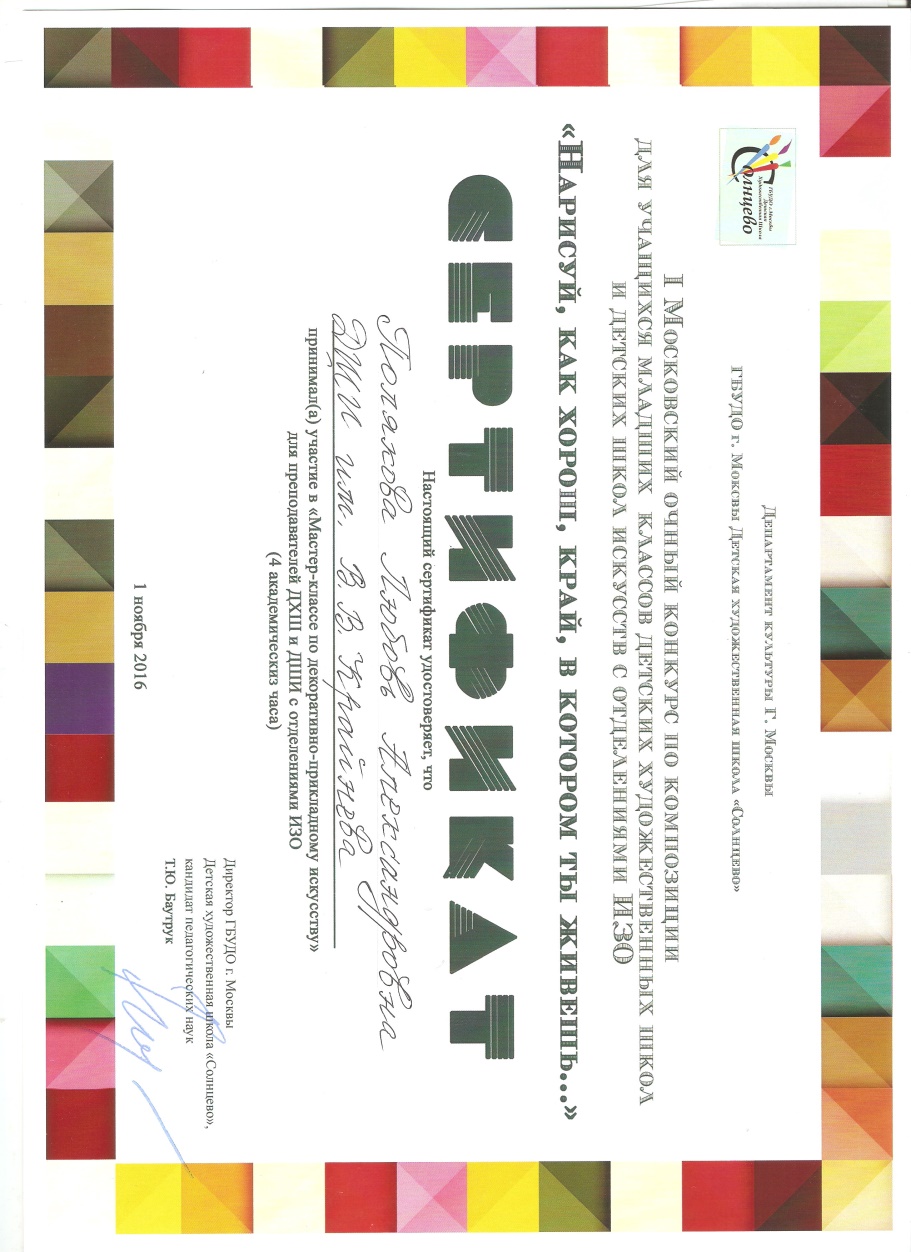 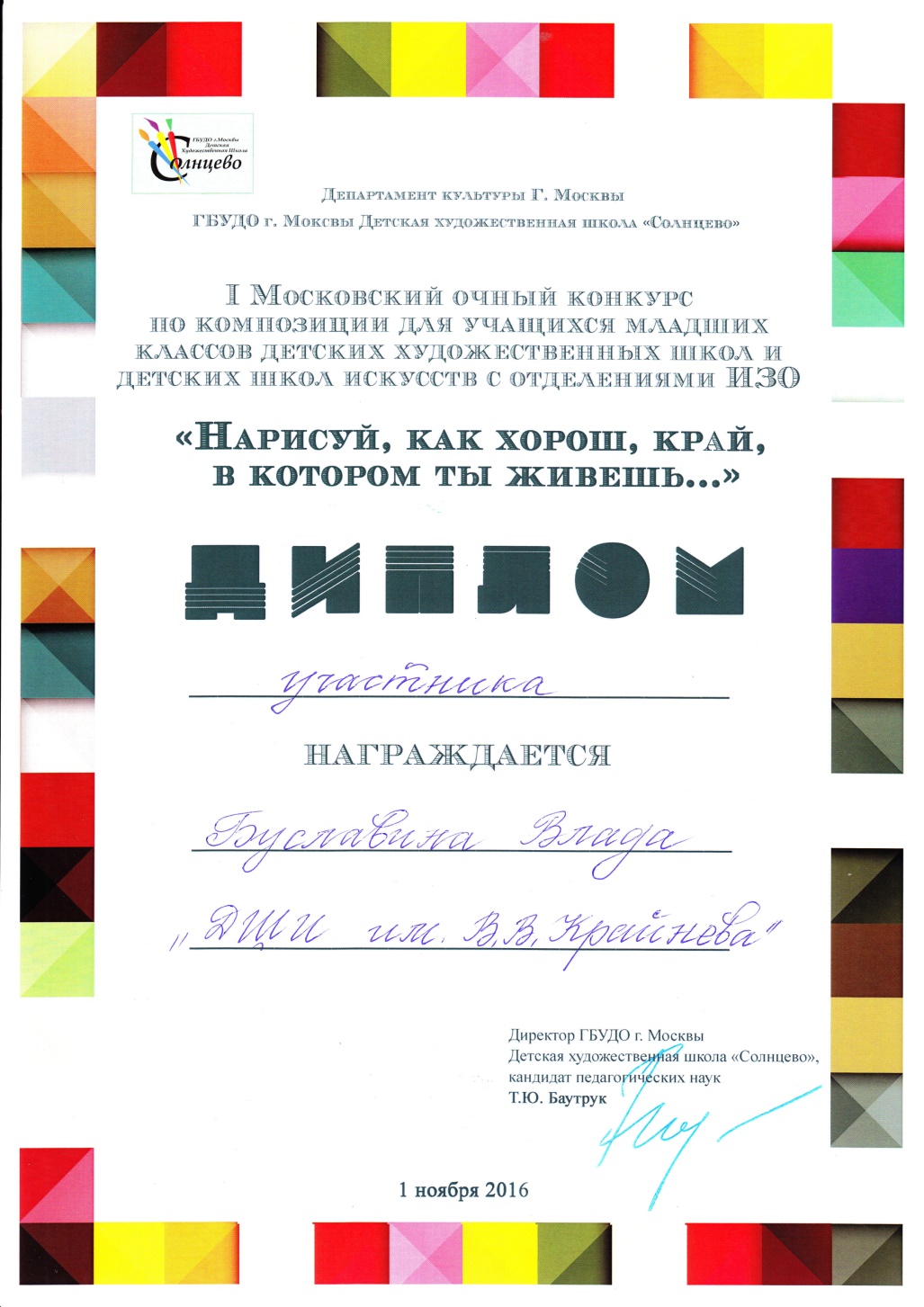 